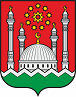 АДМИНИСТРАЦИЯ ШАЛИНСКОГО МУНИЦИПАЛЬНОГО РАЙОНА ЧЕЧЕНСКОЙ РЕСПУБЛИКИ(АДМИНИСТРАЦИЯ ШАЛИНСКОГО МУНИЦИПАЛЬНОГО РАЙОНА)НОХЧИЙН РЕСПУБЛИКАНШЕЛАН МУНИЦИПАЛЬНИ КIОШТАН АДМИНИСТРАЦИ(ШЕЛАН МУНИЦИПАЛЬНИ КIОШТАН АДМИНИСТРАЦИ)ПОСТАНОВЛЕНИЕг. ШалиОб определении видов обязательных работ и перечня организаций, в которых отбывается административное наказание в виде обязательных работна 1-е полугодие 2021 годаВ соответствии с частью 2 статьи 32.13 Кодекса Российской Федерации об административных правонарушениях в целях определения видов обязательных работ и перечня организаций, в которых лица, которым назначено административное наказание в виде обязательных работ, отбывают обязательные работыП О С Т А Н О В Л Я Е Т:1. Определить, согласованные с Шалинским МРО СП УФССП России по Чеченской Республике:1.1. Перечень видов обязательных работ на территории Шалинского муниципального района, выполняемых физическими лицами, совершившими административное правонарушение на 1-е полугодие 2021 года, согласно приложению № 1 к настоящему постановлению;1.2. Перечень организаций на территории Шалинского муниципального района, в которых отбывается административное наказание в виде обязательных работ на 1-е полугодие 2021 года согласно приложению № 2 к настоящему постановлению.2. Определить следующие населенные пункты Шалинского муниципального района, где отбывается административное наказание в виде обязательных работ:город Шали;село Автуры;село Агишты;село Белгатой;село Герменчук;село Дуба-Юрт;село Мескер-Юрт;село Новые-Атаги;село Сержень-Юрт;село Чири-Юрт.3. Установить, что на руководителей организаций, в которых лица, привлеченные к административной ответственности, отбывают обязательные работы, возлагаются обязанности, предусмотренные Кодексом Российской Федерации об административных правонарушениях и трудовым законодательством.4. Рекомендовать:4.1. Руководителям организаций, указанных в приложении № 2 к настоящему постановлению, назначить сотрудников, ответственных за взаимодействие с Шалинским МРО СП УФССП России по Чеченской Республике по вопросам отбывания административного наказания в виде обязательных работ;4.2. Руководителю Шалинского МРО СП УФССП России по Чеченской Республике организовать работу по оказанию правовой и методической помощи организациям, в которых лица, которым назначено административное наказание, отбывают административное наказание в виде обязательных работ.5. Опубликовать настоящее постановление на официальном сайте администрации Шалинского муниципального района Чеченской Республики в информационно-телекоммуникационной сети «Интернет» 6. Контроль за исполнением настоящего постановления возложить на заместителя главы администрации А.С. Ахмарова.7. Настоящее постановление вступает в силу со дня его официального опубликования.Глава администрации                                                                 Т-А.В. ИбраигмовПриложение № 1к постановлению администрации Шалинскогомуниципального районаЧеченской Республикиот «___» _______ 2021 г. № ___Согласовано:Начальник Шалинского МРОССП УФССП России по ЧР________________Т.С. СаиевПЕРЕЧЕНЬвидов обязательных работ на территории Шалинского муниципального района, выполняемых физическими лицами, совершившими административное правонарушение на 1-е полугодие 2021 года1. Уборка, озеленение дворовых территорий, улиц населенных пунктов.2. Уборка, озеленение и благоустройство парков, зон отдыха.3. Очистка дорожных покрытий от грязи и снега в местах, недоступных для дорожной техники.4. Очистка набережных зон.5. Погрузочно-разгрузочные работы.6. Подсобные работы при строительстве.7. Уборка помещений, лестничных клеток, подъездов, мусоропроводов.8. Отвод лесосек (прорубка визиров, изготовление и установка деляночных столбов).9. Благоустройство территории лесного фонда (очистка лесных участков от несанкционированных свалок отходов производства и потребления, устройство мест отдыха, беседок, уборка валежника и т.п.).ПРОЕКТ ВНОСИТ                                                                  начальник отдела по взаимодействию	с правоохранительными органами иобщественными организациями администрации	                  Д.И. УсмановПРОЕКТ ВИЗИРУЕТзаместитель главы администрации                                               А.С. АхмаровПРОЕКТ СОГЛАСОВАНначальником отдела	правового обеспечения администрации                                       И.А. Гакаев№